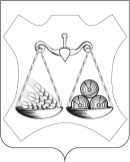 ОФИЦИАЛЬНОЕ ИЗДАНИЕСТУЛОВСКОГО СЕЛЬСКОГО ПОСЕЛЕНИЯучреждено решением Стуловской сельской Думыот 21.11.2005 № 2/18ИНФОРМАЦИОННЫЙ БЮЛЛЕТЕНЬмуниципального образования Стуловское сельское поселение Слободского  района Кировской областиВЫПУСК  № 278/695от 12.01.2023Учредитель: Стуловская сельская ДумаОтветственный за выпуск: постоянная депутатская комиссия мандатам, регламенту, депутатской этике и вопросам обеспечения жизнедеятельности населения.Тираж: 10 экземпляров      Председатель комиссии: Шулятьев Сергей ГеоргиевичМеста размещения экземпляров официального издания: администрация Стуловского сельского поселения, Стуловская сельская Дума, сельская библиотека, предприятия, находящиеся на территории поселения.Информационный бюллетень № 278/695СОДЕРЖАНИЕ:1.Постановление главы Стуловского сельского поселения №1 от 12.01.2023 О назначении публичных слушаний по вопросу предоставления разрешения на отклонение от предельных параметров разрешенного строительства (реконструкции) объектов капитального строительства для земельного участка с кадастровым номером 43:30:410306:11262. Постановление администрации Стуловского сельского поселения №1 от 09.01.2023 О внесении изменений в административный регламент предоставления муниципальной услуги «Принятие на учет граждан в качестве нуждающихся в жилых помещениях»3. Постановление администрации Стуловского сельского поселения №2 от 09.01.2023 О внесении изменений в административный регламент предоставления муниципальной услуги «Признание садового дома жилым домом и жилого дома садовым домом»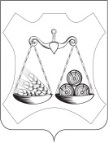 ГЛАВА СТУЛОВСКОГО СЕЛЬСКОГО ПОСЕЛЕНИЯСЛОБОДСКОГО РАЙОНА КИРОВСКОЙ ОБЛАСТИПОСТАНОВЛЕНИЕд. Стулово	В соответствии со статьей 28 Федерального закона от 06.10.2003 №131-ФЗ «Об общих принципах организации местного самоуправления в Российской Федерации», статьей 40 Градостроительного кодекса Российской Федерации, Устава муниципального образования Стуловское сельское поселение Слободского района Кировской области, Правилами землепользования и застройки Стуловского сельского поселения, на основании заявления Катаева А.Ю., глава администрации Стуловского сельского поселения ПОСТАНОВЛЯЕТ: 	1. Назначить публичные слушания по вопросу предоставления разрешения на отклонение от предельных параметров разрешенного строительства (реконструкции) объектов капитального строительства для земельного участка с кадастровым номером 43:30:410306:1126, местонахождение: Российская Федерация, Кировская область, Слободской м.р-н, Стуловское с.п.,д.Стулово.	2. Ответственный за организацию проведения публичных слушаний Щелчкова М.В., специалист 1 категории администрации Стуловского сельского поселения.	2.1.Организовать экспозицию демонстрационных материалов с 16.01.2023г.  по 02.02.2023г. в здании администрации Стуловского сельского поселения по адресу: Кировская обл., Слободской р-н, д.Стулово, ул.Трактовая, 56, кабинет №6; в рабочие дни с 8.00 до 16.00, обед с 12.00 до 13.00.	2.2.Организовать собрание участников публичных слушаний 02.02.2023г.,  с участием собственников земельных участков находящихся в пределах территориальной зоны, в границах которой расположен земельный участок, применительно к которому запрашивается разрешение, в здании администрации Стуловского сельского поселения по адресу: Кировская обл., Слободской р-н, д.Стулово, ул.Трактовая, 56, кабинет №7 в 15.00.	3. Определить местом сбора предложений и замечаний участников публичных слушаний всех заинтересованных лиц для включения их в протокол публичных слушаний кабинет №7 в здании администрации (д. Стулово, ул. Трактовая, 56).	4. В срок до 16.01.2023г оповестить о предстоящих публичных слушаниях по вопросу  разрешения на отклонение от предельных параметров разрешенного строительства.	5. Назначить ответственным за проведение собрания комиссию по Правилам землепользования и застройки Слободского района в лице заместителя председателя комиссии Зязева А.Н., начальника отдела градостроительства и землеустройства администрации Слободского района, главного архитектора района (по согласованию).	6. Опубликовать настоящее постановление в официальном издании «Информационный бюллетень» и разместить на официальном сайте администрации Стуловского сельского поселения.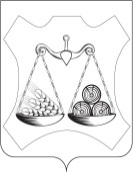 АДМИНИСТРАЦИЯ СТУЛОВСКОГО СЕЛЬСКОГО ПОСЕЛЕНИЯСЛОБОДСКОГО РАЙОНА КИРОВСКОЙ ОБЛАСТИПОСТАНОВЛЕНИЕд. СтуловоО внесении изменений в административный регламентпредоставления муниципальной услуги«Принятие на учет граждан в качестве нуждающихся в жилых помещениях»В соответствии с Федеральным законом от 06.10.2003 № 131-ФЗ «Об общих принципах организации местного самоуправления в Российской Федерации», Федеральным законом от 24.06.1998 № 89-ФЗ «Об отходах производства и потребления», Федеральным законом от 27.07.2010 № 210-ФЗ «Об организации предоставления государственных и муниципальных услуг», Уставом Стуловского сельского поселения Слободского района Кировской области, администрация ПОСТАНОВЛЯЕТ:1. Внести в административный регламент предоставления муниципальной услуги «Принятие на учет граждан в качестве нуждающихся в жилых помещениях», утвержденный постановлением администрации Стуловского сельского поселения №95 от 01.08.2022 г. (с изменениями: постановление администрации Стуловского сельского поселения №206 от 15.12.2022), следующие изменения:1.1. По тексту Регламента слова «государственной (муниципальной) услуги» заменить словами «муниципальной слуги» в соответствующих падежах.1.2. Пункты 3.13.1, 3.13.2, 3.13.3, 3.13.4, 3.14 Раздела III Регламента изложить в новой редакции:«3.12.1. Заявитель при обнаружении опечаток и ошибок в документах, выданных в результате предоставления муниципальной услуги, обращается лично в Уполномоченный орган с заявлением о необходимости исправления опечаток и ошибок, в котором содержится указание на их описание.  3.12.2. Уполномоченный орган при получении заявления, указанного в подпункте 3.12.1 пункта 3.12 настоящего подраздела, рассматривает необходимость внесения соответствующих изменений в документы, являющиеся результатом предоставления муниципальной услуги.  3.12.3. Уполномоченный орган обеспечивает устранение опечаток и ошибок в документах, являющихся результатом предоставления муниципальной услуги.  3.12.4.Срок устранения опечаток и ошибок не должен превышать 3 (трех) рабочих дней с даты регистрации заявления, указанного в подпункте 3.12.1 пункта 3.12 настоящего подраздела.Организация предоставления муниципальной услуги в упреждающем (проактивном) режиме 3.14. При наступлении событий, являющихся основанием для предоставления муниципальной услуги, орган, предоставляющий муниципальную услугу, вправе: 1) проводить мероприятия, направленные на подготовку результатов предоставления муниципальной услуги, в том числе направлять межведомственные запросы, получать на них ответы, после чего уведомлять заявителя о возможности подать запрос о предоставлении соответствующей услуги для немедленного получения результата предоставления такой услуги; 2) при условии наличия запроса заявителя о предоставлении муниципальной услуги, в отношении которой у заявителя могут появиться основания для ее предоставления ему в будущем, проводить мероприятия, направленные на формирование результата предоставления соответствующей услуги, в том числе направлять межведомственные запросы, получать на них ответы, формировать результат предоставления соответствующей услуги, а также предоставлять его заявителю с использованием портала государственных и муниципальных услуг и уведомлять заявителя о проведенных мероприятиях. 3.15. Случаи и порядок предоставления муниципальной услуги в упреждающем (проактивном) режиме в соответствии с частью 1 настоящей статьи устанавливаются административным регламентом.»1.3. Название Раздела «VI. Формы контроля за исполнением административного регламента» изложить в новой редакции «IV. Формы контроля за исполнением административного регламента».          1.4. Название Раздела «IV.Досудебный (внесудебный) порядок обжалования решений и действий (бездействия) органа, предоставляющего государственную (муниципальную) услугу, а также их должностных лиц, государственных(муниципальных) служащих» изложить в новой редакции «V.Досудебный (внесудебный) порядок обжалования решений и действий (бездействия) органа, предоставляющего муниципальную услугу, а также их должностных лиц, государственных(муниципальных) служащих».2. Опубликовать настоящее постановление в официальном печатном издании Стуловского сельского поселения «Информационный бюллетень органов местного самоуправления».Глава администрации Стуловского сельского поселения                      		                    Н.А.НевинскаяАДМИНИСТРАЦИЯ СТУЛОВСКОГО СЕЛЬСКОГО ПОСЕЛЕНИЯСЛОБОДСКОГО РАЙОНА КИРОВСКОЙ ОБЛАСТИПОСТАНОВЛЕНИЕд. СтуловоО внесении изменений в административный регламентпредоставления муниципальной услуги«Признание садового дома жилым домом и жилого дома садовым домом»В соответствии с Федеральным законом от 06.10.2003 № 131-ФЗ «Об общих принципах организации местного самоуправления в Российской Федерации», Федеральным законом от 24.06.1998 № 89-ФЗ «Об отходах производства и потребления», Федеральным законом от 27.07.2010 № 210-ФЗ «Об организации предоставления государственных и муниципальных услуг», Уставом Стуловского сельского поселения Слободского района Кировской области, администрация ПОСТАНОВЛЯЕТ:1. Внести в административный регламент предоставления муниципальной услуги «Признание садового дома жилым домом и жилого дома садовым домом», утвержденный постановлением администрации Стуловского сельского поселения №94 от 01.08.2022г. (с изменениями: постановление администрации Стуловского сельского поселения №207 от 15.12.2022), следующие изменения:         1.1. По тексту Регламента слова «государственной (муниципальной) услуги» заменить словами «муниципальной слуги» в соответствующих падежах.1.2. В подразделе 2.1 раздела  II Регламента исключить слова «государственной и»1.3. В абзаце четвертом подраздела 3.2, в пункте б) подраздела 3.7 Раздела III Регламента, в абзаце пятом подраздела 6.4 Раздела VI слова «государственной» заменить на словами «муниципальной».2. Опубликовать настоящее постановление в официальном печатном издании Стуловского сельского поселения «Информационный бюллетень органов местного самоуправления».Глава администрации Стуловского сельского поселения                   		                     Н.А.Невинская12.01.2023№1Глава Стуловского сельского поселенияН.А.Невинская09.01.2023№ 109.01.2023№ 2